 درس اول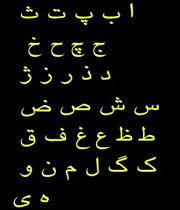 مندرجہ ذیل الفاظ کو زبانی یاد کریں ۔٭٭٭٭٭٭٭٭٭٭٭٭٭٭٭٭٭٭٭٭٭٭٭٭٭٭٭٭٭٭٭٭٭٭٭٭٭٭٭٭٭٭٭٭٭٭٭٭٭٭٭٭٭٭٭درس دومالفاظ کا  سادہ جملوں میں استعمال :نوٹ  : ٭  " این "   قریب کے لیۓ استعمال ہوتا ہے اور اسم اشارہ " تزدیک"   ہے ۔٭  " آن "    دور کے لیۓ استعمال ہوتا ہے اور اسم اشارہ  " دور"  ہے ۔ جملہ نمبر 1 :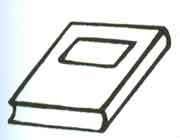 جملہ نمبر  2 :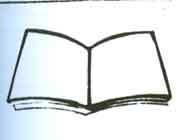 جملہ نمبر 3 :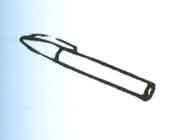 جملہ نمبر 4: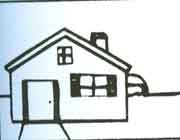 جملہ نمبر 5 :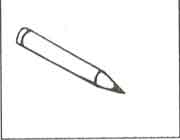 جملہ نمبر 6 :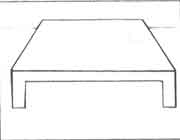 جملہ نمبر 7  :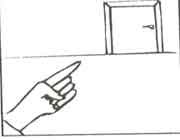 جملہ نمبر 8  :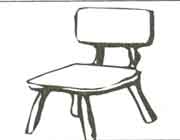 جملہ نمبر 9  :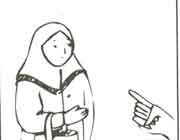 جملہ نمبر 10 :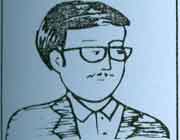 جملہ نمبر 11 :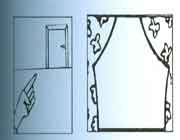 جملہ نمبر 12 :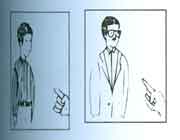 جملہ نمبر 13 :جملہ نمبر 14  : ٭٭٭٭٭٭٭٭٭٭٭٭٭٭٭٭٭٭٭٭٭٭٭٭٭٭٭٭٭٭٭٭٭٭٭٭٭٭٭٭٭٭٭٭٭٭٭٭٭٭٭٭٭٭٭٭٭٭٭٭٭٭٭٭٭٭٭٭٭٭٭٭٭درس سوّم نوٹ :درس نمبر  2 پڑھنے کے بعد آپ کو اندازہ  ہو گیا ہو گا کہ اردو اور فارسی کے سادہ جملوں کے الفاظ کی ترکیب ایک جیسی ہے ۔٭  مندرجہ ذیل الفاظ کو استعمال کرتے ہوۓ  جملے مکمل کریں :جملہ نمبر 1 :خانہ، دانشگاہ، پست خانہ، ادارہ، باغجملہ نمبر 2 :زن، مرد، پسر، دختر، مادر، پدرجملہ نمبر 3 :احمد ،پروین،استاد،دانشجو،کلاس،مدرسہ، دانشگاہ٭ مندرجہ ذیل جملوں کا فارسی میں ترجمہ کریں ۔نوٹ :سادہ جملے تین طرح کے ہوتے ہیں ۔1۔ مثبت2۔ منفی3۔ سوالیہ ٭ منفی جملے بنانے کے لیۓ فعل یعنی " است "  ( ہے ) کا  " الف " گرا کر "  ن اور ی "  کا اضافہ کیا جاتا ہے ۔ یعنی نیست ( نہیں ہے ) ۔٭ سوالیہ مجلے بنانے کے  لیۓ سادہ جملے کو فقط سوالیہ لہجے میں پڑھتے یا بولتے ہیں یا  پھر جملے سے پہلے  " آیا " کا اضافہ کرتے ہیں ۔مثال :1۔ آیا احمد حاضر است ؟2۔ آیا این کتاب خوب است ؟3۔ آیا امروز تعطیل است ؟سوالیہ جملوں کی مثآلیں :فارسیاردودرس سبقساعت گھڑیمداد پنسلکتاب کتاباتاقکمرہدختر لڑکیخانه  گھردانش آموزطالب علماست ہےاین یہقلم  قلماوّلپہلاکلاس کلاسپسر لڑکادفتر  کاپیپنجرہکھڑکیشاگردشاگرددانشجوطالب علمهست  ہےآن وہفارسیاین کتاب استاردو  یہ کتاب ہےفارسیاین دفتر استاردویہ کاپی ہےفارسیاین قلم استاردو یہ قلم ہےفارسیاین خانہ استاردو یہ گھر ہےفارسیاین مداد استاردویہ پنسل ہےفارسیاین میز استاردو   یہ میز ہےفارسیآن در استاردووہ  دروازہ ہےفارسیاین صندلی استاردو یہ کرسی ہےفارسیاین زن استاردو  یہ عورت ہےفارسیاین مرد استاردو یہ مرد ہےفارسی آن در است و این پنجرہ استاردووہ دروازہ ہے اور یہ کھڑکی ہےفارسی این معلم است و آن شاگرد استاردویہ استاد ہے اور وہ شاگرد ہےفارسیآن کتاب است دفتر نیستاردووہ کتاب ہے کاپی نہیںفارسی آن کتاب حامد استاردو وہ حامد کی کتاب ہےاستایناست آناستایناستآن1یہ ایک استاد ہے  2یہ ایک طالب علم ہے 3یہ پنسل ہے4یہ قلم ہے5یہ تختہ سیاہ ہے6وہ یونیورسٹی ہے7وہ گھڑی ہے8وہ ،کلاس کا کمرہ ہے  9وہ کرسی ہے10وہ کھڑکی ہے فارسیاردو1کدام کتاب؟کون سی کتاب ؟2چه کسی کتاب را آورده است؟کون کتاب لایا ہے ؟3این چیست؟یہ کیا ہے ؟4آن کیست؟وہ کون ہے ؟5پروین کجاست؟پروین کہاں ہے ؟6شما چطور هستید؟آپ کیسے ہیں ؟7چرا دیر شد؟کیوں دیر ہوئی ؟8حسن ساعت چند رفت؟حسن کتنے بجے گیا ؟9کدامکون سی10چه کیا11چیستکیا ہے12کجا کہاں13چراکیوں